. Промежуточная аттестация представляет собой процедуру аттестации обучающихся на уровне среднего общего образования , проводится в конце первого полугодия и в конце учебного года по каждому изучаемому предмету. Промежуточная аттестация проводится на основе результатов накопленной оценки и результатов выполнения итоговой работы.Итоговая оценка, фиксирующая достижение предметных планируемых результатов и универсальных учебных действий на уровне не ниже базового, является основанием для перевода в следующий класс и для допуска обучающегося к государственной итоговой аттестации. В случае использования стандартизированных измерительных материалов критерий достижения/освоения учебного материала задается на уровне выполнения не менее 65 % заданий базового уровня или получения 65 % от максимального балла за выполнение заданий базового уровня. За отчетный период подготовлены следующие продукты:1) описание методики разработки оценочного инструментария для итоговой оценки достижения обучающимися предметных планируемых результатов;2) инструментарий для итоговой оценки достижения обучающимися предметных планируемых результатов следующих учебных предметов (10 класс):- КИМ Алгебра и начала математического анализа (базовый уровень);- КИМ Русский язык (углубленный уровень);- КИМ Английский язык (углубленный уровень);3) инструментарий для проведения промежуточного контроля достижения обучающимися предметных планируемых результатов следующих учебных предметов (10 класс):- КИМ Алгебра и начала математического анализа (базовый уровень);- КИМ Русский язык (углубленный уровень);- КИМ Английский язык (углубленный уровень);4) описание системы обработки и хранения оценочной информации, полученной в ходе итоговой оценки.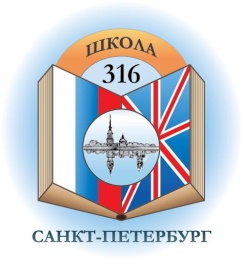 Продукты для обеспечения промежуточной аттестации